 3ο Παγκρήτιο Forum – Αθήνα HELEXPO Μαρούσι προώθησης των Κρητικών προϊόντων στα Ελληνικά ξενοδοχεία, Δίκτυα Διανομής & Super Markets 3ο Παγκρήτιο Forum – Αθήνα HELEXPO Μαρούσι προώθησης των Κρητικών προϊόντων στα Ελληνικά ξενοδοχεία, Δίκτυα Διανομής & Super Markets 3ο Παγκρήτιο Forum – Αθήνα HELEXPO Μαρούσι προώθησης των Κρητικών προϊόντων στα Ελληνικά ξενοδοχεία, Δίκτυα Διανομής & Super Markets 3ο Παγκρήτιο Forum – Αθήνα HELEXPO Μαρούσι προώθησης των Κρητικών προϊόντων στα Ελληνικά ξενοδοχεία, Δίκτυα Διανομής & Super Markets 3ο Παγκρήτιο Forum – Αθήνα HELEXPO Μαρούσι προώθησης των Κρητικών προϊόντων στα Ελληνικά ξενοδοχεία, Δίκτυα Διανομής & Super Markets 3ο Παγκρήτιο Forum – Αθήνα HELEXPO Μαρούσι προώθησης των Κρητικών προϊόντων στα Ελληνικά ξενοδοχεία, Δίκτυα Διανομής & Super Markets 3ο Παγκρήτιο Forum – Αθήνα HELEXPO Μαρούσι προώθησης των Κρητικών προϊόντων στα Ελληνικά ξενοδοχεία, Δίκτυα Διανομής & Super Markets 3ο Παγκρήτιο Forum – Αθήνα HELEXPO Μαρούσι προώθησης των Κρητικών προϊόντων στα Ελληνικά ξενοδοχεία, Δίκτυα Διανομής & Super Markets 3ο Παγκρήτιο Forum – Αθήνα HELEXPO Μαρούσι προώθησης των Κρητικών προϊόντων στα Ελληνικά ξενοδοχεία, Δίκτυα Διανομής & Super Markets 3ο Παγκρήτιο Forum – Αθήνα HELEXPO Μαρούσι προώθησης των Κρητικών προϊόντων στα Ελληνικά ξενοδοχεία, Δίκτυα Διανομής & Super Markets 3ο Παγκρήτιο Forum – Αθήνα HELEXPO Μαρούσι προώθησης των Κρητικών προϊόντων στα Ελληνικά ξενοδοχεία, Δίκτυα Διανομής & Super Markets 3ο Παγκρήτιο Forum – Αθήνα HELEXPO Μαρούσι προώθησης των Κρητικών προϊόντων στα Ελληνικά ξενοδοχεία, Δίκτυα Διανομής & Super Markets 3ο Παγκρήτιο Forum – Αθήνα HELEXPO Μαρούσι προώθησης των Κρητικών προϊόντων στα Ελληνικά ξενοδοχεία, Δίκτυα Διανομής & Super Markets 3ο Παγκρήτιο Forum – Αθήνα HELEXPO Μαρούσι προώθησης των Κρητικών προϊόντων στα Ελληνικά ξενοδοχεία, Δίκτυα Διανομής & Super Markets 3ο Παγκρήτιο Forum – Αθήνα HELEXPO Μαρούσι προώθησης των Κρητικών προϊόντων στα Ελληνικά ξενοδοχεία, Δίκτυα Διανομής & Super Markets 3ο Παγκρήτιο Forum – Αθήνα HELEXPO Μαρούσι προώθησης των Κρητικών προϊόντων στα Ελληνικά ξενοδοχεία, Δίκτυα Διανομής & Super MarketsΑΙΤΗΣΗ ΣΥΜΜΕΤΟΧΗΣΑΙΤΗΣΗ ΣΥΜΜΕΤΟΧΗΣΑΙΤΗΣΗ ΣΥΜΜΕΤΟΧΗΣΑΙΤΗΣΗ ΣΥΜΜΕΤΟΧΗΣΑΙΤΗΣΗ ΣΥΜΜΕΤΟΧΗΣΑΙΤΗΣΗ ΣΥΜΜΕΤΟΧΗΣΑΙΤΗΣΗ ΣΥΜΜΕΤΟΧΗΣΑΙΤΗΣΗ ΣΥΜΜΕΤΟΧΗΣΑΙΤΗΣΗ ΣΥΜΜΕΤΟΧΗΣΑΙΤΗΣΗ ΣΥΜΜΕΤΟΧΗΣΑΙΤΗΣΗ ΣΥΜΜΕΤΟΧΗΣΑΙΤΗΣΗ ΣΥΜΜΕΤΟΧΗΣΑΙΤΗΣΗ ΣΥΜΜΕΤΟΧΗΣΑΙΤΗΣΗ ΣΥΜΜΕΤΟΧΗΣΑΙΤΗΣΗ ΣΥΜΜΕΤΟΧΗΣΑΙΤΗΣΗ ΣΥΜΜΕΤΟΧΗΣΤΑΥΤΟΤΗΤΑ ΕΠΙΧΕΙΡΗΣΗΣ:ΠΑΡΑΓΩΓΟΣ□   ΜΕΤΑΠΟΙΗΤ. ΑΓΡ. ΠΡOΪΟΝΤΩΝ□   ΞΕΝΟΔΟΧΟΣ□   ΔΙΚΤΥΟ ΔΙΑΝΟΜΗΣ/SUPER MARKET/ΕΣΤΙΑΣΗ/DELICATESSEN□ΤΑΥΤΟΤΗΤΑ ΕΠΙΧΕΙΡΗΣΗΣ:ΠΑΡΑΓΩΓΟΣ□   ΜΕΤΑΠΟΙΗΤ. ΑΓΡ. ΠΡOΪΟΝΤΩΝ□   ΞΕΝΟΔΟΧΟΣ□   ΔΙΚΤΥΟ ΔΙΑΝΟΜΗΣ/SUPER MARKET/ΕΣΤΙΑΣΗ/DELICATESSEN□ΤΑΥΤΟΤΗΤΑ ΕΠΙΧΕΙΡΗΣΗΣ:ΠΑΡΑΓΩΓΟΣ□   ΜΕΤΑΠΟΙΗΤ. ΑΓΡ. ΠΡOΪΟΝΤΩΝ□   ΞΕΝΟΔΟΧΟΣ□   ΔΙΚΤΥΟ ΔΙΑΝΟΜΗΣ/SUPER MARKET/ΕΣΤΙΑΣΗ/DELICATESSEN□ΤΑΥΤΟΤΗΤΑ ΕΠΙΧΕΙΡΗΣΗΣ:ΠΑΡΑΓΩΓΟΣ□   ΜΕΤΑΠΟΙΗΤ. ΑΓΡ. ΠΡOΪΟΝΤΩΝ□   ΞΕΝΟΔΟΧΟΣ□   ΔΙΚΤΥΟ ΔΙΑΝΟΜΗΣ/SUPER MARKET/ΕΣΤΙΑΣΗ/DELICATESSEN□ΤΑΥΤΟΤΗΤΑ ΕΠΙΧΕΙΡΗΣΗΣ:ΠΑΡΑΓΩΓΟΣ□   ΜΕΤΑΠΟΙΗΤ. ΑΓΡ. ΠΡOΪΟΝΤΩΝ□   ΞΕΝΟΔΟΧΟΣ□   ΔΙΚΤΥΟ ΔΙΑΝΟΜΗΣ/SUPER MARKET/ΕΣΤΙΑΣΗ/DELICATESSEN□ΤΑΥΤΟΤΗΤΑ ΕΠΙΧΕΙΡΗΣΗΣ:ΠΑΡΑΓΩΓΟΣ□   ΜΕΤΑΠΟΙΗΤ. ΑΓΡ. ΠΡOΪΟΝΤΩΝ□   ΞΕΝΟΔΟΧΟΣ□   ΔΙΚΤΥΟ ΔΙΑΝΟΜΗΣ/SUPER MARKET/ΕΣΤΙΑΣΗ/DELICATESSEN□ΤΑΥΤΟΤΗΤΑ ΕΠΙΧΕΙΡΗΣΗΣ:ΠΑΡΑΓΩΓΟΣ□   ΜΕΤΑΠΟΙΗΤ. ΑΓΡ. ΠΡOΪΟΝΤΩΝ□   ΞΕΝΟΔΟΧΟΣ□   ΔΙΚΤΥΟ ΔΙΑΝΟΜΗΣ/SUPER MARKET/ΕΣΤΙΑΣΗ/DELICATESSEN□ΤΑΥΤΟΤΗΤΑ ΕΠΙΧΕΙΡΗΣΗΣ:ΠΑΡΑΓΩΓΟΣ□   ΜΕΤΑΠΟΙΗΤ. ΑΓΡ. ΠΡOΪΟΝΤΩΝ□   ΞΕΝΟΔΟΧΟΣ□   ΔΙΚΤΥΟ ΔΙΑΝΟΜΗΣ/SUPER MARKET/ΕΣΤΙΑΣΗ/DELICATESSEN□ΤΑΥΤΟΤΗΤΑ ΕΠΙΧΕΙΡΗΣΗΣ:ΠΑΡΑΓΩΓΟΣ□   ΜΕΤΑΠΟΙΗΤ. ΑΓΡ. ΠΡOΪΟΝΤΩΝ□   ΞΕΝΟΔΟΧΟΣ□   ΔΙΚΤΥΟ ΔΙΑΝΟΜΗΣ/SUPER MARKET/ΕΣΤΙΑΣΗ/DELICATESSEN□ΤΑΥΤΟΤΗΤΑ ΕΠΙΧΕΙΡΗΣΗΣ:ΠΑΡΑΓΩΓΟΣ□   ΜΕΤΑΠΟΙΗΤ. ΑΓΡ. ΠΡOΪΟΝΤΩΝ□   ΞΕΝΟΔΟΧΟΣ□   ΔΙΚΤΥΟ ΔΙΑΝΟΜΗΣ/SUPER MARKET/ΕΣΤΙΑΣΗ/DELICATESSEN□ΤΑΥΤΟΤΗΤΑ ΕΠΙΧΕΙΡΗΣΗΣ:ΠΑΡΑΓΩΓΟΣ□   ΜΕΤΑΠΟΙΗΤ. ΑΓΡ. ΠΡOΪΟΝΤΩΝ□   ΞΕΝΟΔΟΧΟΣ□   ΔΙΚΤΥΟ ΔΙΑΝΟΜΗΣ/SUPER MARKET/ΕΣΤΙΑΣΗ/DELICATESSEN□ΤΑΥΤΟΤΗΤΑ ΕΠΙΧΕΙΡΗΣΗΣ:ΠΑΡΑΓΩΓΟΣ□   ΜΕΤΑΠΟΙΗΤ. ΑΓΡ. ΠΡOΪΟΝΤΩΝ□   ΞΕΝΟΔΟΧΟΣ□   ΔΙΚΤΥΟ ΔΙΑΝΟΜΗΣ/SUPER MARKET/ΕΣΤΙΑΣΗ/DELICATESSEN□ΤΑΥΤΟΤΗΤΑ ΕΠΙΧΕΙΡΗΣΗΣ:ΠΑΡΑΓΩΓΟΣ□   ΜΕΤΑΠΟΙΗΤ. ΑΓΡ. ΠΡOΪΟΝΤΩΝ□   ΞΕΝΟΔΟΧΟΣ□   ΔΙΚΤΥΟ ΔΙΑΝΟΜΗΣ/SUPER MARKET/ΕΣΤΙΑΣΗ/DELICATESSEN□ΤΑΥΤΟΤΗΤΑ ΕΠΙΧΕΙΡΗΣΗΣ:ΠΑΡΑΓΩΓΟΣ□   ΜΕΤΑΠΟΙΗΤ. ΑΓΡ. ΠΡOΪΟΝΤΩΝ□   ΞΕΝΟΔΟΧΟΣ□   ΔΙΚΤΥΟ ΔΙΑΝΟΜΗΣ/SUPER MARKET/ΕΣΤΙΑΣΗ/DELICATESSEN□ΤΑΥΤΟΤΗΤΑ ΕΠΙΧΕΙΡΗΣΗΣ:ΠΑΡΑΓΩΓΟΣ□   ΜΕΤΑΠΟΙΗΤ. ΑΓΡ. ΠΡOΪΟΝΤΩΝ□   ΞΕΝΟΔΟΧΟΣ□   ΔΙΚΤΥΟ ΔΙΑΝΟΜΗΣ/SUPER MARKET/ΕΣΤΙΑΣΗ/DELICATESSEN□ΤΑΥΤΟΤΗΤΑ ΕΠΙΧΕΙΡΗΣΗΣ:ΠΑΡΑΓΩΓΟΣ□   ΜΕΤΑΠΟΙΗΤ. ΑΓΡ. ΠΡOΪΟΝΤΩΝ□   ΞΕΝΟΔΟΧΟΣ□   ΔΙΚΤΥΟ ΔΙΑΝΟΜΗΣ/SUPER MARKET/ΕΣΤΙΑΣΗ/DELICATESSEN□ΣΤΟΙΧΕΙΑ ΕΠΙΧΕΙΡΗΣΗΣΣΤΟΙΧΕΙΑ ΕΠΙΧΕΙΡΗΣΗΣΣΤΟΙΧΕΙΑ ΕΠΙΧΕΙΡΗΣΗΣΣΤΟΙΧΕΙΑ ΕΠΙΧΕΙΡΗΣΗΣΣΤΟΙΧΕΙΑ ΕΠΙΧΕΙΡΗΣΗΣΣΤΟΙΧΕΙΑ ΕΠΙΧΕΙΡΗΣΗΣΣΤΟΙΧΕΙΑ ΕΠΙΧΕΙΡΗΣΗΣΣΤΟΙΧΕΙΑ ΕΠΙΧΕΙΡΗΣΗΣΣΤΟΙΧΕΙΑ ΕΠΙΧΕΙΡΗΣΗΣΣΤΟΙΧΕΙΑ ΕΠΙΧΕΙΡΗΣΗΣΣΤΟΙΧΕΙΑ ΕΠΙΧΕΙΡΗΣΗΣΣΤΟΙΧΕΙΑ ΕΠΙΧΕΙΡΗΣΗΣΣΤΟΙΧΕΙΑ ΕΠΙΧΕΙΡΗΣΗΣΣΤΟΙΧΕΙΑ ΕΠΙΧΕΙΡΗΣΗΣΣΤΟΙΧΕΙΑ ΕΠΙΧΕΙΡΗΣΗΣΣΤΟΙΧΕΙΑ ΕΠΙΧΕΙΡΗΣΗΣΕΠΩΝΥΜΙΑΕΠΩΝΥΜΙΑΝΟΜΙΚΗ ΜΟΡΦΗΝΟΜΙΚΗ ΜΟΡΦΗΑΦΜΑΠΑΣΧ/ΝΟ ΠΡΟΣΩΠΙΚΟΑΠΑΣΧ/ΝΟ ΠΡΟΣΩΠΙΚΟΑΠΑΣΧ/ΝΟ ΠΡΟΣΩΠΙΚΟΔΙΕΥΘΥΝΣΗ ΕΔΡΑΣ ΔΙΕΥΘΥΝΣΗ ΕΔΡΑΣ NOMOΣΤΚΤΗΛΕΦΩΝΟE-MAILE-MAILE-MAILΣΤΟΙΧΕΙΑ ΥΠΕΥΘΥΝΟΥ ΕΠΙΚΟΙΝΩΝΙΑΣΣΤΟΙΧΕΙΑ ΥΠΕΥΘΥΝΟΥ ΕΠΙΚΟΙΝΩΝΙΑΣΣΤΟΙΧΕΙΑ ΥΠΕΥΘΥΝΟΥ ΕΠΙΚΟΙΝΩΝΙΑΣΣΤΟΙΧΕΙΑ ΥΠΕΥΘΥΝΟΥ ΕΠΙΚΟΙΝΩΝΙΑΣΣΤΟΙΧΕΙΑ ΥΠΕΥΘΥΝΟΥ ΕΠΙΚΟΙΝΩΝΙΑΣΣΤΟΙΧΕΙΑ ΥΠΕΥΘΥΝΟΥ ΕΠΙΚΟΙΝΩΝΙΑΣΣΤΟΙΧΕΙΑ ΥΠΕΥΘΥΝΟΥ ΕΠΙΚΟΙΝΩΝΙΑΣΣΤΟΙΧΕΙΑ ΥΠΕΥΘΥΝΟΥ ΕΠΙΚΟΙΝΩΝΙΑΣΟΝΟΜΑΤΕΠΩΝΥΜΟΟΝΟΜΑΤΕΠΩΝΥΜΟΚΙΝΗΤΟΚΙΝΗΤΟE-MAILE-MAILE-MAILΣΤΟΙΧΕΙΑ ΕΠΙΧΕΙΡΗΣΗΣ ΟΠΩΣ ΕΠΙΘΥΜΕΙΤΕ ΝΑ ΑΝΑΓΡΑΦΟΝΤΑΙ ΣΤΟ ΦΥΛΛΑΔΙΟ ΣΥΜΜΕΤΕΧΟΝΤΩΝΣΤΟΙΧΕΙΑ ΕΠΙΧΕΙΡΗΣΗΣ ΟΠΩΣ ΕΠΙΘΥΜΕΙΤΕ ΝΑ ΑΝΑΓΡΑΦΟΝΤΑΙ ΣΤΟ ΦΥΛΛΑΔΙΟ ΣΥΜΜΕΤΕΧΟΝΤΩΝΣΤΟΙΧΕΙΑ ΕΠΙΧΕΙΡΗΣΗΣ ΟΠΩΣ ΕΠΙΘΥΜΕΙΤΕ ΝΑ ΑΝΑΓΡΑΦΟΝΤΑΙ ΣΤΟ ΦΥΛΛΑΔΙΟ ΣΥΜΜΕΤΕΧΟΝΤΩΝΣΤΟΙΧΕΙΑ ΕΠΙΧΕΙΡΗΣΗΣ ΟΠΩΣ ΕΠΙΘΥΜΕΙΤΕ ΝΑ ΑΝΑΓΡΑΦΟΝΤΑΙ ΣΤΟ ΦΥΛΛΑΔΙΟ ΣΥΜΜΕΤΕΧΟΝΤΩΝΣΤΟΙΧΕΙΑ ΕΠΙΧΕΙΡΗΣΗΣ ΟΠΩΣ ΕΠΙΘΥΜΕΙΤΕ ΝΑ ΑΝΑΓΡΑΦΟΝΤΑΙ ΣΤΟ ΦΥΛΛΑΔΙΟ ΣΥΜΜΕΤΕΧΟΝΤΩΝΣΤΟΙΧΕΙΑ ΕΠΙΧΕΙΡΗΣΗΣ ΟΠΩΣ ΕΠΙΘΥΜΕΙΤΕ ΝΑ ΑΝΑΓΡΑΦΟΝΤΑΙ ΣΤΟ ΦΥΛΛΑΔΙΟ ΣΥΜΜΕΤΕΧΟΝΤΩΝΣΤΟΙΧΕΙΑ ΕΠΙΧΕΙΡΗΣΗΣ ΟΠΩΣ ΕΠΙΘΥΜΕΙΤΕ ΝΑ ΑΝΑΓΡΑΦΟΝΤΑΙ ΣΤΟ ΦΥΛΛΑΔΙΟ ΣΥΜΜΕΤΕΧΟΝΤΩΝΣΤΟΙΧΕΙΑ ΕΠΙΧΕΙΡΗΣΗΣ ΟΠΩΣ ΕΠΙΘΥΜΕΙΤΕ ΝΑ ΑΝΑΓΡΑΦΟΝΤΑΙ ΣΤΟ ΦΥΛΛΑΔΙΟ ΣΥΜΜΕΤΕΧΟΝΤΩΝΣΤΟΙΧΕΙΑ ΕΠΙΧΕΙΡΗΣΗΣ ΟΠΩΣ ΕΠΙΘΥΜΕΙΤΕ ΝΑ ΑΝΑΓΡΑΦΟΝΤΑΙ ΣΤΟ ΦΥΛΛΑΔΙΟ ΣΥΜΜΕΤΕΧΟΝΤΩΝΣΤΟΙΧΕΙΑ ΕΠΙΧΕΙΡΗΣΗΣ ΟΠΩΣ ΕΠΙΘΥΜΕΙΤΕ ΝΑ ΑΝΑΓΡΑΦΟΝΤΑΙ ΣΤΟ ΦΥΛΛΑΔΙΟ ΣΥΜΜΕΤΕΧΟΝΤΩΝΣΤΟΙΧΕΙΑ ΕΠΙΧΕΙΡΗΣΗΣ ΟΠΩΣ ΕΠΙΘΥΜΕΙΤΕ ΝΑ ΑΝΑΓΡΑΦΟΝΤΑΙ ΣΤΟ ΦΥΛΛΑΔΙΟ ΣΥΜΜΕΤΕΧΟΝΤΩΝΣΤΟΙΧΕΙΑ ΕΠΙΧΕΙΡΗΣΗΣ ΟΠΩΣ ΕΠΙΘΥΜΕΙΤΕ ΝΑ ΑΝΑΓΡΑΦΟΝΤΑΙ ΣΤΟ ΦΥΛΛΑΔΙΟ ΣΥΜΜΕΤΕΧΟΝΤΩΝΣΤΟΙΧΕΙΑ ΕΠΙΧΕΙΡΗΣΗΣ ΟΠΩΣ ΕΠΙΘΥΜΕΙΤΕ ΝΑ ΑΝΑΓΡΑΦΟΝΤΑΙ ΣΤΟ ΦΥΛΛΑΔΙΟ ΣΥΜΜΕΤΕΧΟΝΤΩΝΣΤΟΙΧΕΙΑ ΕΠΙΧΕΙΡΗΣΗΣ ΟΠΩΣ ΕΠΙΘΥΜΕΙΤΕ ΝΑ ΑΝΑΓΡΑΦΟΝΤΑΙ ΣΤΟ ΦΥΛΛΑΔΙΟ ΣΥΜΜΕΤΕΧΟΝΤΩΝΣΤΟΙΧΕΙΑ ΕΠΙΧΕΙΡΗΣΗΣ ΟΠΩΣ ΕΠΙΘΥΜΕΙΤΕ ΝΑ ΑΝΑΓΡΑΦΟΝΤΑΙ ΣΤΟ ΦΥΛΛΑΔΙΟ ΣΥΜΜΕΤΕΧΟΝΤΩΝΕΠΩΝΥΜΙΑ ΕΠΙΧΕΙΡΗΣΗΣΕΠΩΝΥΜΙΑ ΕΠΙΧΕΙΡΗΣΗΣΔΙΕΥΘΥΝΣΗ / ΝΟΜΟΣΔΙΕΥΘΥΝΣΗ / ΝΟΜΟΣΤΗΛΕΦΩΝΟΤΗΛΕΦΩΝΟE-MAILE-MAILE-MAILWEB SITEWEB SITEΟΝΟΜΑΤΕΠΩΝΥΜΟ ΥΠΕΥΘΥΝΟΥΟΝΟΜΑΤΕΠΩΝΥΜΟ ΥΠΕΥΘΥΝΟΥΓΙΑ ΠΑΡΑΓΩΓΟΥΣ – ΜΕΤΑΠΟΙΗΤΕΣ ΑΓΡ. ΠΡΟΙΟΝΤΩΝΓΙΑ ΠΑΡΑΓΩΓΟΥΣ – ΜΕΤΑΠΟΙΗΤΕΣ ΑΓΡ. ΠΡΟΙΟΝΤΩΝΓΙΑ ΠΑΡΑΓΩΓΟΥΣ – ΜΕΤΑΠΟΙΗΤΕΣ ΑΓΡ. ΠΡΟΙΟΝΤΩΝΓΙΑ ΠΑΡΑΓΩΓΟΥΣ – ΜΕΤΑΠΟΙΗΤΕΣ ΑΓΡ. ΠΡΟΙΟΝΤΩΝΓΙΑ ΠΑΡΑΓΩΓΟΥΣ – ΜΕΤΑΠΟΙΗΤΕΣ ΑΓΡ. ΠΡΟΙΟΝΤΩΝΓΙΑ ΠΑΡΑΓΩΓΟΥΣ – ΜΕΤΑΠΟΙΗΤΕΣ ΑΓΡ. ΠΡΟΙΟΝΤΩΝΓΙΑ ΠΑΡΑΓΩΓΟΥΣ – ΜΕΤΑΠΟΙΗΤΕΣ ΑΓΡ. ΠΡΟΙΟΝΤΩΝΓΙΑ ΠΑΡΑΓΩΓΟΥΣ – ΜΕΤΑΠΟΙΗΤΕΣ ΑΓΡ. ΠΡΟΙΟΝΤΩΝΓΙΑ ΠΑΡΑΓΩΓΟΥΣ – ΜΕΤΑΠΟΙΗΤΕΣ ΑΓΡ. ΠΡΟΙΟΝΤΩΝΓΙΑ ΠΑΡΑΓΩΓΟΥΣ – ΜΕΤΑΠΟΙΗΤΕΣ ΑΓΡ. ΠΡΟΙΟΝΤΩΝΓΙΑ ΠΑΡΑΓΩΓΟΥΣ – ΜΕΤΑΠΟΙΗΤΕΣ ΑΓΡ. ΠΡΟΙΟΝΤΩΝΓΙΑ ΠΑΡΑΓΩΓΟΥΣ – ΜΕΤΑΠΟΙΗΤΕΣ ΑΓΡ. ΠΡΟΙΟΝΤΩΝΓΙΑ ΠΑΡΑΓΩΓΟΥΣ – ΜΕΤΑΠΟΙΗΤΕΣ ΑΓΡ. ΠΡΟΙΟΝΤΩΝΓΙΑ ΠΑΡΑΓΩΓΟΥΣ – ΜΕΤΑΠΟΙΗΤΕΣ ΑΓΡ. ΠΡΟΙΟΝΤΩΝΓΙΑ ΠΑΡΑΓΩΓΟΥΣ – ΜΕΤΑΠΟΙΗΤΕΣ ΑΓΡ. ΠΡΟΙΟΝΤΩΝΠΡΟΪΟΝΤΑ ΣΥΜΜΕΤΟΧΗΣ ΠΡΟΪΟΝΤΑ ΣΥΜΜΕΤΟΧΗΣ ΣΥΜΜΕΤΟΧΗ ΣΕ ΔΡΑΣΗ / ΚΕΡΑΣΜΑΣΥΜΜΕΤΟΧΗ ΣΕ ΔΡΑΣΗ / ΚΕΡΑΣΜΑΝΑΙΝΑΙΝΑΙΝΑΙΝΑΙΟΧΙ ΟΧΙ ΟΧΙ ΟΧΙ ΟΧΙ ΟΧΙ ΟΧΙ ΟΧΙ ΓΙΑ ΞΕΝΟΔΟΧΕΙΑΓΙΑ ΞΕΝΟΔΟΧΕΙΑΓΙΑ ΞΕΝΟΔΟΧΕΙΑΓΙΑ ΞΕΝΟΔΟΧΕΙΑΓΙΑ ΞΕΝΟΔΟΧΕΙΑΓΙΑ ΞΕΝΟΔΟΧΕΙΑΓΙΑ ΞΕΝΟΔΟΧΕΙΑΓΙΑ ΞΕΝΟΔΟΧΕΙΑΓΙΑ ΞΕΝΟΔΟΧΕΙΑΓΙΑ ΞΕΝΟΔΟΧΕΙΑΓΙΑ ΞΕΝΟΔΟΧΕΙΑΓΙΑ ΞΕΝΟΔΟΧΕΙΑΓΙΑ ΞΕΝΟΔΟΧΕΙΑΓΙΑ ΞΕΝΟΔΟΧΕΙΑΓΙΑ ΞΕΝΟΔΟΧΕΙΑΛΙΣΤΑ ΞΕΝΟΔΟΧΕΙΩΝΛΙΣΤΑ ΞΕΝΟΔΟΧΕΙΩΝΕΧΕΤΕ ΛΑΒΕΙ ΞΑΝΑ ΜΕΡΟΣ ΣΕ FORUM; ΕΧΕΤΕ ΛΑΒΕΙ ΞΑΝΑ ΜΕΡΟΣ ΣΕ FORUM; ΝΑΙΝΑΙΝΑΙΝΑΙΟΧΙ ΟΧΙ ΟΧΙ ΟΧΙ ΟΧΙ ΟΧΙ ΟΧΙ ΟΧΙ ΟΧΙ ΟΧΙ Email:forum@ebeh.grΠληροφορίες:2810-247039 ,47,34Email:forum@ebeh.grΠληροφορίες:2810-247039 ,47,34Ακολουθήστε μας…Ακολουθήστε μας…Ακολουθήστε μας…Ακολουθήστε μας…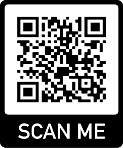 pancretanforum      pagkritioforum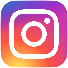 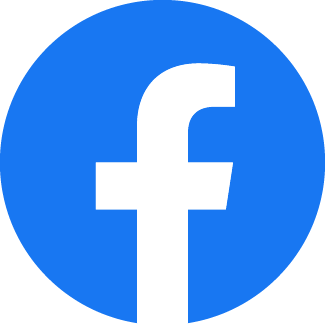 pancretanforum      pagkritioforumpancretanforum      pagkritioforumpancretanforum      pagkritioforumpancretanforum      pagkritioforumpancretanforum      pagkritioforumpancretanforum      pagkritioforumpancretanforum      pagkritioforumpancretanforum      pagkritioforum